BEFORE THEPENNSYLVANIA PUBLIC UTILITY COMMISSIONJoint Application Of American Transmission	: 		A-2023-3040481Systems, Incorporated, MidAtlantic Interstate 	: 		A-2023-3040482Transmission, LLC, And Trans-Allegheny 		: 		A-2023-3040483Interstate Line Company For All Of The 		: 		G-2023-3040484Necessary Authority, Approvals, And Certificates	: 		G-2023-3040485Of Public Convenience 				: 		G-2023-3040486INTERIM ORDERADMITTING FILINGS INTO THE RECORD AND CLOSING THE RECORDOn May 5, 2023, American Transmission Systems, Incorporated (ATSI), MidAtlantic Interstate Transmission, LLC (MAIT), and Trans-Allegheny Interstate LineCompany (TrAILCo) (collectively Joint Applicants), filed the “Joint Application Of American Transmission Systems, Incorporated, Mid-Atlantic Interstate Transmission, LLC, And Trans-Allegheny Interstate Line Company For All Of The Necessary Authority, Approvals, And Certificates Of Public Convenience Required To Lawfully Effectuate (1) The Purchase And Sale Agreement Of An Incremental Thirty Percent Equity Interest In FirstEnergy Transmission, LLC By North American Transmission Company II L.P.; (2) The Transfer Of Class B Membership Interests In Mid-Atlantic Interstate Transmission, LLC Held By FirstEnergy Corp. To FirstEnergy Transmission, LLC; (3) Where Necessary, Associated Affiliated Interest Agreements; And (4) Any Other Approvals Necessary To Complete The Contemplated Transaction” at Docket Nos. A-2023-3040481, A-2023-3040482, A-2023-3040483, G-2023-3040484, G-2023-3040485, and G-2023-3040486 (the Joint Application). On November 29, 2023, the Joint Applicants, Intervenor North American Transmission Company II L.P. (NATCo II), and Intervenor Office of Consumer Advocate (OCA), collectively Joint Petitioners, filed a Joint Petition for Approval of Settlement of All Issues (Joint Petition for Settlement) of the Joint Application for All Necessary Approvals and Certificates of Public Convenience filed on May 5, 2023.There were six appendices to the Joint Petition for Settlement: (1) Proposed Findings of Fact (Appendix A); (2) Proposed Conclusions of Law (Appendix B); (3) Proposed Ordering Paragraphs (Appendix C); (4) Joint Applicants’ Statement in Support (Appendix D); (5) NATCo’s Statement in Support (Appendix E); and (6) OCA’s Statement in Support (Appendix F).The Office of Small Business Advocate (OSBA) and Joint Intervenors Met-Ed Industrial Users Group (MEIUG) and Penelec Industrial Customer Alliance (PICA) were also parties to this proceeding.  OSBA, MEIUG, and PICA represented that they were not opposing the Joint Petition for Settlement.		THEREFORE,		IT IS ORDERED:That the Joint Petitioners’ Joint Petition for Settlement of All Issues, together with six Appendices, is admitted into the record.The record at Dockets No. A-2023-3040481, A-2023-3040482, A-2023-3040483, G-2023-3040484, G-2023-3040485, and G-2023-3040486 are hereby closed.		3.	That the Recommended Decision in this case shall be prepared and issued.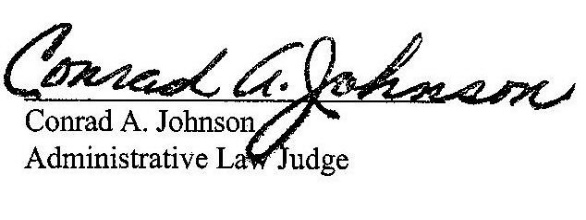 Date:	January 30, 2024													/s/											Emily I. DeVoeAdministrative Law JudgeA-2023-3040481 - JOINT APPLICATION OF AMERICAN TRANSMISSION SYSTEMS, INCORPORATED, MID-ATLANTIC INTERSTATE TRANSMISSION, LLC, AND TRANS-ALLEGHENY INTERSTATE LINE COMPANY
(Revised 1/30/24)GARRETT P LENT ESQUIRELINDSAY A BERKSTRESSER ESQUIRENICHOLAS A STOBBE ESQUIREPOST & SCHELL
17 N 2ND ST
HARRISBURG PA  17101
717.612.6032717.612.6021
717.612.6033
lberkstresser@postschell.comnstobbe@postschell.comglent@postschell.com   
Accepts eServiceSHARON E WEBB ESQUIRE
OFFICE OF SMALL BUSINESS ADVOCATE
FORUM PLACE
555 WALNUT STREET 1ST FLOOR
HARRISBURG PA  17101
717.783.2525
717.783.2831swebb@pa.gov 
KEVIN J MCKEON ESQUIRE
PHILLIP D. DEMANCHICK ESQUIREHAWKE MCKEON AND SNISCAK LLP
100 NORTH TENTH STREET
HARRISBURG PA  17101
717.236.1300
717.703.0812
kjmckeon@hmslegal.com 
pddemnchick@hmslegal.comCounsel for Intervenor North American Transmission Company II L.P.Accepts eService HARRISON W BREITMAN ATTORNEY
DARRYL A LAWRENCE ESQUIREOFFICE OF CONSUMER ADVOCATE
555 WALNUT STREET 5TH FLOOR
FORUM PLACE
HARRISBURG PA  17101
717.783.5048
hbreitman@paoca.org 
dlawrence@paoca.org 
Accepts eService 

SUSAN BRUCE, ESQUIRE CHARIS MINCAVAGE, ESQUIRE ERRIN T. MCCAULLEY, JR., ESQUIRE MCNEES, WALLACE & NURICK 100 PINE STREET P.O. BOX 1166 HARRISBURG, PA 17108 sbruce@mcneeslaw.comcmincavage@mcneeslaw.com emccaulley@mcneeslaw.comCounsel for Intervenors Met-Ed Industrial Users Group and Penelec Industrial Customer Alliance (MEIUG and PICA)Accepts eService 
ALLISON KASTER, ESQUIREPA PUBLIC UTILITY COMMISSIONBUREAU OF INVESTIGATION AND ENFORCEMENTCOMMONWEALTH KEYSTONE BUILDING400 NORTH STREET, 2ND FLOOR WESTHARRISBURG, PA 17120akaster@pa.govAccepts eService